April 2017 Minutes:  April 4, 2017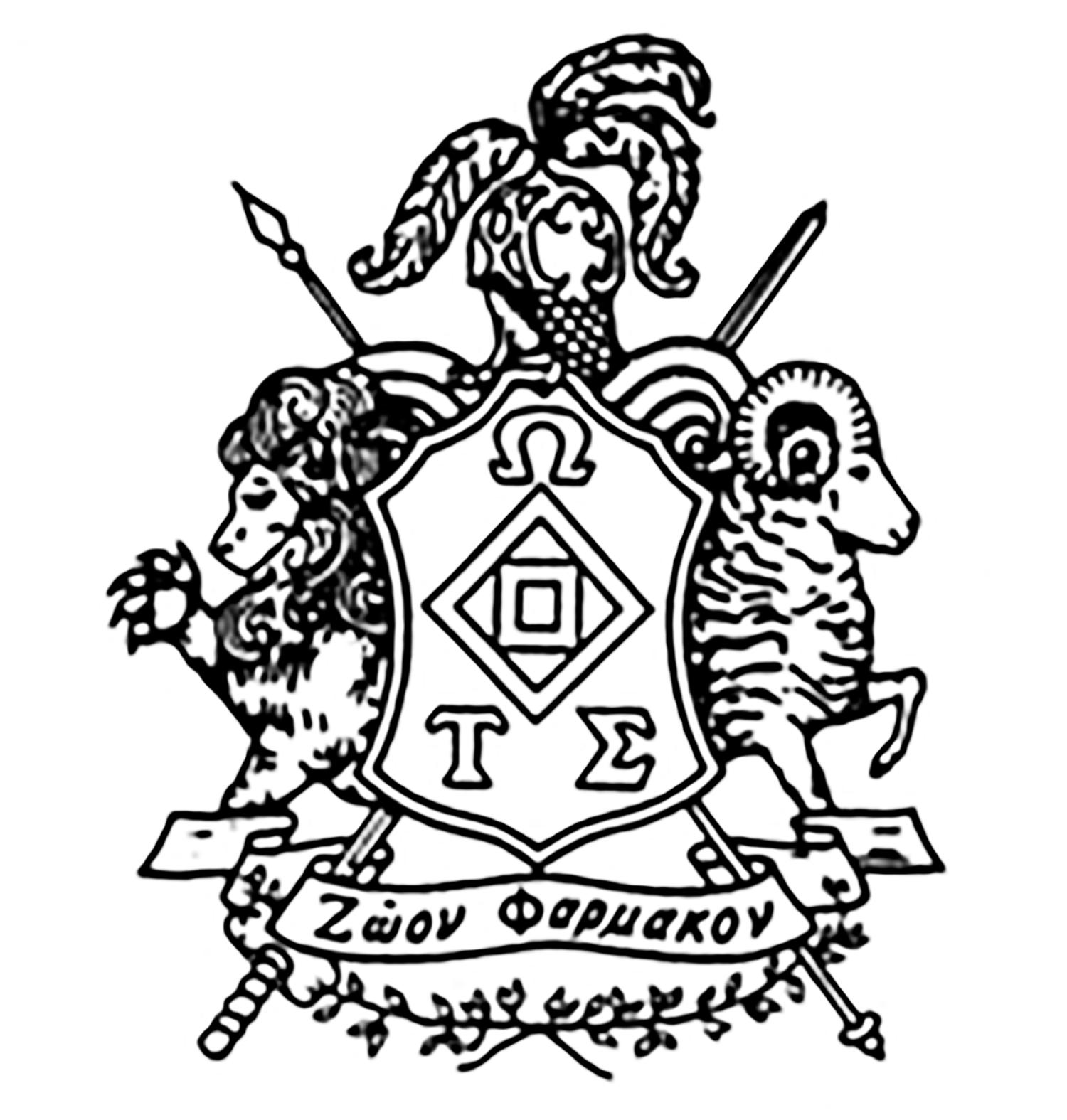 Exec Chair Reports-Most Worthy Master, Jeff Hess: Congrats and thank you for work on Road RaceCommittee changes: meetings with VP--will start in the fallBoneyard creek cleanup	http://www.boneyardcreek.org/	Group Name: VetMed	Check in site: Anita Purves Nature CenterCCHS Illinois Marathon Fundraiser	http://www.imathlete.com/donate/OmegaTauSigma?z=1482365584586Meeting with Dr. Foss about advisor positionUpdate drive with new study guides	Email to illinoisots@gmail.comEnd of year survey-Worthy Master, Caitlin Hemby:-Alpha Master of Finance, Rachel Vandermyde: 	Fundraising ideas-Beta Master of Finance, Jules Lihosit: -Master of Records and Seals, Karli Robinson: Check in if you haven’t done soRemember you need 6 points/ semester and 15/ year	Will be sending out points list later this week-Master of Ceremonies, Jacob Maag: Next pet visit: 4/18 at Clark LindseyTBD Pet visit at Illini Heritage: 5/6-Beta Master of Pledges, Sarah Wright:-Master of the Web, Nick Lindstrand: Need pictures from Road Race-Master of History, Brittany Senecal: Kick-Butt Award- Jeneen Schier & Brittney Stanton for doing a great job organizing Road Race!Pet Visit banner from Design GroupCommittee Chair Reports-Alumni, Caitlin Hemby-Clothing/Fundraising: Cassie Saufley & Nick Lindstrand: OTS Sale is live until April 12th 11:59pm-Pet Wash, Laura Molinet: Spring Pet Wash: April 23rd -Internal Relations, Nick Lindstrand: -Pet Visitations, Jacob Maag  & Sam Johnson: -Road Race, Jeneen Schier & Brittney Stanton: 	Thanks to everyone who helped out!-Social, Darcy Stephenson & Rachel Hallman: Paintball 4/30-Educational, Jaimee Goldish & Brandi Burton:	Monday, 4/17--6pm First Year Exam Review	Finals Review TBD-Open Floor- -Conclusion of Chapter Meeting by Jacob Maag, Master of CeremoniesUpcoming events4/17 6pm First Year Exam Review4/18 Pet visits at Clark Lindsey4/20 - 4/21 Midterms4/21 - 4/22 Illinois Marathon CCHS Sponsorship4/23 Petwash4/29 Boneyard Creek Cleanup (Register under Wildlife Clinic)4/30 Paintball5/11 - 5/12 FinalsAdd the OTS calendar to your personal google calendar:https://calendar.google.com/calendar/render#main_7On the bottom left, next to "Other Calendars", click the arrow and select "Add by URL". Then paste the following link into the pop-up box:https://calendar.google.com/calendar/ical/g4tmjsltdnki5nbl4pp5g2qgtg%40group.calendar.google.com/public/basic.icsPoint Systemhttps://docs.google.com/spreadsheets/d/1dzEKUcrchAAn-dkmA9gfjmkndVX1YEmdewX5f8OHiXk/edit#gid=0Points will help determine externship funding, wet lab selection, scholarships, etc.○   	For Pledges: Initiation (Nov. 17th) – requires 6 points○   	End of year – requires 15 points to rejoin○   	1 point for social events and chapter meetings○   	2 pts for required events (Grand Council and Road Race)○   	3 pts for philanthropy events○   	Chapter meetings are mandatory and you only have 2 unexcused absences○   	Points accumulate year to year for wetlab/scholarship/etc. participation○   	Members on probation: must make up missed points within the next semester and will have last pick for wetlabs or spay/neuter days. Ineligible for scholarships.